Н А К А Звід 18.10.2019 № 216                                                                                              Про підсумки проведення І (районного) етапу ХХVІІІ міського турніри юних  фізиків                                                                                   для учнів 9 –11-х класів закладів загальної середньої освітиЗгідно з наказом Управління освіти адміністрації Основ’янського  району Харківської міської ради від 06.09.2019 № 223 «Про проведення І (районного) етапу ХХVІІІ міського турніри юних  фізиків для учнів 9 –11-х класів закладів загальної середньої освіти» та з метою подальшого вдосконалення системи роботи з обдарованими учнями, підвищення інтересу учнів до поглибленого вивчення природничо – математичних наук, зокрема фізики, розвитку творчих здібностей учнівської молоді, підвищення рівня викладання фізики  09 жовтня 2019 року на базі Харківської загальноосвітньої школи  № 53 Харківської міської ради Харківської області був проведений І (районний) етап  ХХVІІІ міського турніру юних  фізиків для учнів 9 –11-х класів (далі – Турнір). У турнірі брали участь 10 шкіл району  (ХЗОШ №№ 7, 10, 35, 41, 48, 53, 120; ХГ №№ 12, 34; ХСШ № 66) та 50 учнів.Кращими визначені команди ЗЗСО №№ 34, 35, 48, 53, 10, 12, 120.                                       За рішенням журі були визначені переможці Турніру. Враховуючи вище вказанеНАКАЗУЮ: Затвердити  рішення журі ( додається ).Визнати переможцями в командному заліку і нагородити:Дипломом І ступеня команди учнів ХЗОШ № 34, 35 Харківської міської ради Харківської області ;Дипломами ІІ ступеня команди учнів ХГ №№ 48, 53, 120; Харківської міської ради Харківської області.Дипломами ІІІ ступеня команди учнів ХГ  І – ІІІ ступенів № 12; ХЗОШ № 10  Харківської міської ради Харківської області.Керівнику районного методичного об‘єднання вчителів фізики                         Швидкій Т.М.Сформувати районну команду для участі у ХХVІІІ міському турнірі юних  фізиків для учнів 9 –11-х класів закладів загальної середньої освіти.До 15.10.2019Здійснити організаційно-методичне забезпечення щодо підготовки районної команди для участі у ХХVІІІ міському турнірі юних  фізиків для  учнів                 9 –11-х класів закладів загальної середньої освіти.Методисту методичного центру Управління освіти Маліковій І.М. надати звіт про проведення Турніру та заявку щодо участі у ХХVІІІ міського турніру юних  фізиків для учнів 9 -11-х класів закладів загальної середньої освіти до                                   Науково - методичного педагогічного центру Департаменту освіти Харківської міської ради.    До 15.10.2019Директорам закладів загальної середньої освіти проаналізувати       результативність участі  команд  у Турнірі.До 15.09.2019Завідувачу ЛКТО  Остапчук С.П. розмістити цей наказ на сайті Управління освіти.                                                                                                            До 20.10.2019Контроль за виконанням даного наказу залишаю за собою.Начальник Управління освіти	                     О.С. НИЖНИК З наказом ознайомлені:  	                                                                                         ЛАШИНА    Н.В.                                                                                                                                                          ОСТАПЧУК  С.П.Малікова І.М. 0661350769Додаток                                                                             до наказу Управління освіти                                                   від 18.10.2019 № 216ПротоколІ ( районного) етапу  ХХVІІІ міського турніру юних  фізиків                                            для учнів 9 -11-х класівДата проведення   09  жовтня  2019  рокуГолова журі              О.І.    Надточій 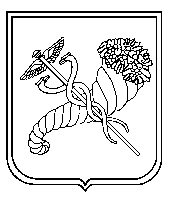 Заступник начальника Управління освіти -уповноважена особа з питань запобігання та виявлення корупції                            О.В. ПРОХОРЕНКОЗЗСОЗагальна сума балівМісцеХЗОШ № 7164,0ХЗОШ №10187,4ІІІХГ № 12190,0ІІІХЗОШ № 34209,0ІХЗОШ № 35209,0ІХЗОШ № 41148,3ХЗОШ № 48198,0ІІХЗОШ № 53196,0ІІХСШ   № 66196,0ХЗОШ №120195,0ІІ